The Gang Gang GazetteWeek 2, Term 3 (2nd August, 2019)Upcoming EventsDear Families and Friends,What a fabulous week I’ve had celebrating the things that make North Ainslie so special.  On Tuesday we hosted the North Gungahlin Network Meeting for Principals which was opened by some of our year 1-4 students who said the Acknowledgment of Country we shared with you last week.  The principals were visibly moved, commenting on how heartfelt the Acknowledgment felt for all of them.  Jarryd Heywood then did a presentation on the year 6 Exhibition and how this related to student voice and agency.  The presentation highlighted the great questioning and learning achieved through these inquiries and all the learning gained through our different units in the years leading up to year 6.  There were many comments on the high levels of thinking apparent in the examples Jarryd shared and how our students are learning about real life and important issues as they form their own opinions and how they can make a difference in our world.  I have since had many requests to share the Acknowledgment and the presentation with other principals and their schools.Limelight Visual Art ExhibitionI then had the pleasure of attending the opening night of the Limelight Visual Art Exhibition and seeing the delight as our students were able to see and share their artworks with their families.  There is still time to visit the exhibition if you would like to see some amazing artworks from students across the ACT.     Winter WalkLater in the newsletter is the information about our annual Winter Walk to the Dickson Wetlands.  I have had so much fun the last two years walking with our community down to the wetlands and I hope you can join us again this year.  Wear it Purple Day – 30 AugustWear it Purple Day shares the message that everyone has the right to be proud of who they are. It is a day that has been celebrated since 2010 and aims to foster supportive, safe and accepting environments for rainbow young people.  If you would like to show your support for this important message we would love to see you wearing purple on Friday, 30 August.  Semester 1 ReportsAs one of the trial schools for the new reporting system in Semester 1, the Education Directorate is asking for your feedback from you, our families.  If you would like to be a part of this consultation you can find the link here.https://docs.google.com/forms/d/e/1FAIpQLSePDJ8sI-B5NiyhO1IWZzCaeQ8Iw3sYxVvpfC9LvJY7zT66Sw/viewform2019 School Satisfaction SurveysLater this term, parents and carers, school staff and students (in years 4 to 12) will be asked to participate in these important surveys. The survey results will contribute to school research and improvement processes. Although the survey is voluntary, we hope you will want to participate. It won’t take much of your time and will help us improve our school for your child and future students. A letter or email about the parent and carer survey will be sent to you in August. The key ACT results from the 2018 School Satisfaction Surveys have been published on the Education Directorate website (www.education.act.gov.au) and a summary of our school results is provided in our 2018 School Board Report.Working with the P and COne of our most important community relationships is with our P and C.  If you would like to help the P and C, and the school, we have two new ways in which you can contribute, neither of which require you to attend meetings or put in a huge number of hours.  They might be just the way you have been looking to help us out.  When the warmer weather of spring arrives, we are hoping to redo the garden under the offices at the front of the school with succulents.  If you are able to share any plants with us, or begin to propagate some from cuttings, we would be most appreciative.  If you would also like to assist with planting, then we would love to hear from you.  The ACT Container Deposit Scheme (ACT CDS) encourages recycling in the community while reducing litter and the number of containers going to landfill.  Under the Scheme, you can return eligible, empty beverage containers to return points and receive a 10 cent refund for each container. Under this scheme, the P and C is able to fundraise and put the money towards our school.  To do so, the containers are collected at school and then taken out regularly to be deposited.  Our Green Team is able to set up all the processes for collecting the containers at school, we just need help with taking them out to the centre.  If that is something you feel you can help us with, please let us know through the Front Office by emailing admin@nthainslieps.act.edu.au.NAPS Skiing Team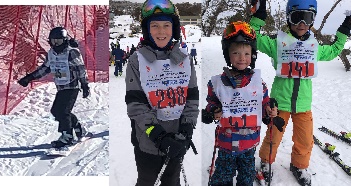 Well done to Pepi W, Jeb J, Jackson LS and Archie LS who all competed in the ACT and Southern NSW Snowsports Championships last week.  Pepi raced the snowboard X and the other 3 raced the Alpine GS and Skier X.  Archie won his division in both events and will next compete in the Australian Championships at Mt Buller. Have a great weekend.Tania Collis(Principal)North Ainslie Winter Walk 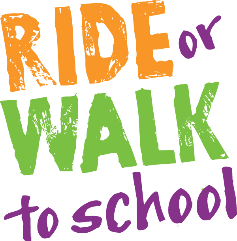 Winter Walk to School Week (12-16 August) is an ACT-based initiative to encourage students to enjoy walking and riding to school through the colder months in Canberra. We are celebrating it with a morning walk. Everyone welcome!When: Friday 16th August Time: 8:15 amWhere: Senior courtyard at North Ainslie Primary SchoolWhat: Walk to the wetlands and back to schoolWho: Tania Collis, Rachel Levinson and other North Ainslie Primary school staffWhy: To encourage physical activity during the colder months in CanberraBring the whole family for this fun community event.  We will finish our walk with hot chocolate from the canteenBook weekBook Week is coming up in Week 5. We will be having the Book Week Parade on Monday, 26th August, 2019 (Week 6). 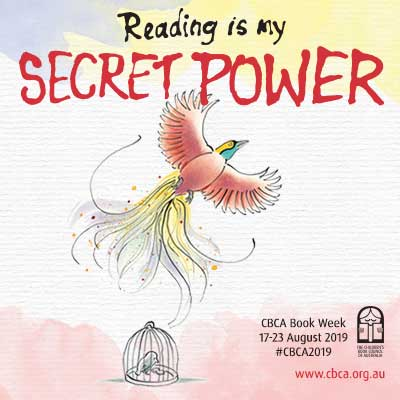 P &C NEWS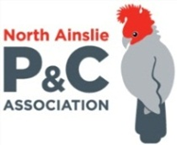 I hope you enjoyed the break and are looking forward to the kids heading back to NAPS for another semester. Taking time to get to know your fellow parents and carers in our NAPS community can be quite cumbersome at the best of times.  As we find ourselves living in 2019 it can be hard to find time for a quick coffee and a chat with our children’s friends’ parents and carers let alone the rest of the 500 odd families currently attending NAPS. With this in mind the P&C will build a community hub to enable our NAPS community to connect with each other, find out information on extra school activities, place orders with the canteen and purchase from the uniform shop. We have registered the domain name napspc.com.au and are asking for feedback on what you would like to see in your NAPS community hub. Please email feedback@napspc.com.auAll feedback will be anonymous and all feedback will be considered.  TERM 3 HEHUB CANTEEN MENU (Open Wednesday, Thursday Friday) 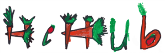 Recess A selection from the following:Frozen Peas ‘n’ corn cup	$1.00                    Fruit of the day / Apple slinky	 $0.50 / $1.00         Pikelets, Popcorn (VG)	$0.50                    Toasties	 $1.00                                                   Frozen fruit cup	$1.00                    Vanilla Yogurt (V, GF)                                 $2.00 Banana muffin (v, DF)	$1.00                    Cheesy Corn Fritters                                  $0.50LunchVegie sticks	Free	Fruit of the day   	   $0.50Vegemite sandwich (VG)	$2.00	Vanilla Yogurt (V, GF)                                  $2.00 Tex Mex toasted wrap(V)	$2.50	Milk bottle (150ml)	   $1.50Soy milk (VG)	$2.50	Tuna & cheese toasted sandwich	   $3.50Smoothies $2.00 (collect from canteen)                     Baked Potato with Salsa+/- cheese (GF) $ 3.50Daily Lunch Special- $3.50 Wednesday:	Thursday:	Friday: 	Pizza(V)	Italian chicken toasted sandwich (DF)	Pasta beef bolognaise (DF)Community Notices   ALL GIRLS are invited to visit their local guide unit and find out what guides get up to.Guides have FUN indoors and outdoors, learn new skills and make new friends.Guides is for girls aged 5 –18 yrs. Local guide units meet once a week at the Guide halls in Lister Cres, Ainslie and Clianthus St, O'Connor.  To find out more, go to:  https://www.girlguides-nswact.org.au/                              Lantern Making workshop                                                             Light Up Lyneham   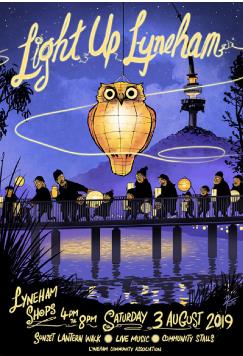 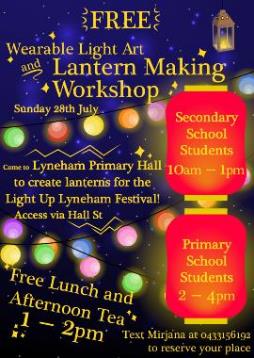 Tennis CanberraThe Tennis Canberra Spring Coaching Season starts August 26th.  In preparation we are invite our North Ainslie Primary School students to play the rest of the current Winter Tennis Season for free.Free Tennis Coaching at Majura Tennis Club, Dickson - Monday 5pm (Year 3-6) - Thursday 4pm (Year K-6) - Saturday 8am (Year K-2), 9am & 10am (Year 3-6)*New students can trial a class for free and able to continue to participate for free for the rest of the Winter Season (ending August 25th) if registered for the upcoming Spring Season.To book your free session please email play@tenniscanberra.com.au with your child's - Full Name, age and which session you wish to attend.  For more information about our programs please visit www.tenniscanberra.com.auYear 6 Combined BandMonday 5th AugustOztag Inerschools Gala DayThursday 8th AugustJunior assembly hosted by 1/2 CTSFriday 9th AugustNAPS Preschool P & C meetingTuesday 13th August @ 7:30pmWinter WalkFriday 16th August – 8:30amSenior Assembly hosted by 3/4TW & 3/4CWFriday 16th August @ 12pmYear 6 Exhibition Information SessionWednesday 21st August 5 -6pmNotes HomeYear 6 combined band2019 Satisfaction Survey Email (Year 4 -6)Kindergarten Term 3 overview 2020 Enrolment Offer email Head lice email (3/4 & 5/6)Year 2 Aqua safe and Year 1 Swimming lesson notesBoardNext Meeting: Tuesday 13th August, 6.00 pm P & CNext Meeting: Tuesday, 13th August, 7.30 pm